EK-1 									Tarih:        /         /20BAŞKENT ÜNİVERSİTESİ TİCARİ BİLİMLER FAKÜLTESİ STAJ KOMİSYONU’NA,Fakültenizin                            Bölümü,                        numaralı öğrencisiyim. İşyerinde mesleki eğitimimi / zorunlu yaz stajını yapabilmem için durumumun incelenmesini istiyorum. Ayrıca işyerinde mesleki eğitimimi / zorunlu yaz stajımı aşağıda öncelik sırasına göre belirtilen kurumlarda yapmak istiyorum. Gereğini bilgilerinize saygılarımla arz ederim.Öğrencinin;Cep Telefon numarası:E-mail adresi:T.C Kimlik numarası:İş Başında Eğitim Stajını Yapmak İstediğim Kurum / Kurumlar , adres ve telefon numaraları :1.2.3.İmzaÖğrenci Adı Soyadı(*)Başvuru dilekçesine eklenmesi gereken belgeler:1-T.C Kimlik numarasını da içeren 1 adet nüfus cüzdanı fotokopisi,2- https://www.turkiye.gov.tr/spas-mustahaklik-sorgulama adresinden alınan sağlık provizyonu belgesiBu bölüm öğrencinin danışmanı tarafından doldurulacaktır.Öğrencinin imza için danışmanı ile iletişime geçmesine gerek yoktur. Dekanlık tarafından danışmana iletilecektir.Öğrenci işbaşı stajını:      ( yapabilir)      //      (yapamaz)Yapamaz ise gerekçe (Belirtiniz): :………………………………….İmzaDanışman Adı SoyadıFORM NO: TBF/FRM-12 	Rev: 01 Rev. Tar: 18.02.2020-	Uyg. Tar: 04.11.2009EK-2İŞYERİNDE MESLEKİ EĞİTİM / ZORUNLU YAZ STAJI KABUL BELGESİÖĞRENCİNİN;STAJ YAPACAĞI KURUMUN;STAJIN;FORM NO: TBF/FRM-13 	Rev: 01 Rev. Tar: 18.02.2020-Uyg. Tar: 04.11.2009EK-3BAŞKENT ÜNİVERSİTESİ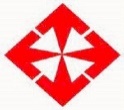 STAJ ÜCRETLERİNE İŞSİZLİK FONU KATKISI BİLGİ FORMU3308 Sayılı  Mesleki Eğitim Kanunun Geçici Madde 12 – (Ek: 2/12/2016 - 6764/48 md.): ………….. …………………eğitim ve öğretim yılı sonuna kadar uygulanmak üzere aday çırak ve çıraklar ile 18 inci madde hükümleri uyarınca işletmelerde mesleki eğitim gören, staj veya tamamlayıcı eğitime devam eden öğrencilere, 25 inci maddenin birinci fıkrası kapsamında yapılacak ödemeler asgari ücretin net tutarının yüzde otuzundan az olamaz. Ödenebilecek en az ücretin; yirmiden az personel çalıştıran işletmeler için üçte ikisi, yirmi ve üzerinde personel çalıştıran işletmeler için üçte biri, 25/8/1999 tarihli ve 4447 sayılı İşsizlik Sigortası Kanununun 53 üncü  maddesinin üçüncü fıkrasının (B) bendinin (h) alt bendi için ayrılan tutardan Devlet katkısı olarak ödenir.Bu form öğrenci ve firma/staj yapılan yer tarafından karşılıklı imzalanarak, öğrenci tarafından SGK pirim girişi yapılan birimine gerekli evraklarla birlikte teslim edilecektir.Not: Kamu kurum ve kuruluşları bu kapsam dışındadır; Kamu kurum ve kuruluşlarında staj yapan öğrenciler için bu formun doldurulmasına gerek yoktur. Not: Staj Ücret ödemesi yapılmayacaksa alt kısım doldurulmayacaktır. Ücret ödemesi var ise alt kısım eksiksiz ve hatasız olarak doldurulacaktır.İŞLETME VE ZORUNLU STAJA AİT BİLGİLERForm No:PD/FRM-6.2-014 Rev. No: 00 Uygulama Tarihi:01.06.2017 	NOT: Söz konusu ödeme, özel işletmelere aktarım şeklinde yapılacağından, Öğrenciye ücret ödendiğine dair banka dekontu İdari Mali İşler Daire Başkanlığı’na ulaştırılması gerekmektedir. Dekont göndermeyen işyerlerine ödeme yapılmayacaktır.                                                       (*) Bu kısım Üniversite tarafından doldurulacaktır.EK-4İŞYERİNDE MESLEKİ EĞİTİM / ZORUNLU YAZ STAJI BAŞLADIĞI GÜN STAJ KOORDİNATÖRLÜĞÜNE GÖNDERİLECEK FORMBu formu mesleki eğitim/staj koordinatörüne e-posta ile iletiniz.ÖĞRENCİYE AİT BİLGİLERÖĞRENCİYE AİT BİLGİLERADI SOYADI:::T.C. KİMLİK NO:::DOĞUM TARİHİ	:::ÖĞRENCİ NO:::BÖLÜM / PROGRAM:::TELEFON:::Staj karşılığında firmadan ücret talep etmemekteyim.Staj karşılığında firmadan ücret talep etmemekteyim.Staj karşılığında firmadan ücret talep etmemekteyim.Öğrenci Ad Soyad İmza…./…./20Öğrenci Ad Soyad İmza…./…./20Öğrenci Ad Soyad İmza…./…./20Staj Karşılığında öğrenciye ücret ödemesi yapmayıp Üniversitenizden ilgili kanuna göre hak talep etmemekteyiz.Staj Karşılığında öğrenciye ücret ödemesi yapmayıp Üniversitenizden ilgili kanuna göre hak talep etmemekteyiz.Staj Karşılığında öğrenciye ücret ödemesi yapmayıp Üniversitenizden ilgili kanuna göre hak talep etmemekteyiz.Firma Kaşe–Yetkili Ad Soyad İmza…./…./20Firma Kaşe–Yetkili Ad Soyad İmza…./…./20Firma Kaşe–Yetkili Ad Soyad İmza…./…./20İŞLETME/FİRMA  VERGİ NO:İŞLETME/FİRMA ADI:FİRMADA ÇALIŞAN PERSONEL KİŞİ SAYISI:FİRMA TELEFON / FAX:FİRMA ADRES:FİRMA BANKA /ŞUBESİ ADI:FİRMA BANKA İBAN NO:TRTRSTAJYERE ÖDENECEK ÜCRET :(*)Devlet katkısı tutarıSTAJ BAŞLAMA BİTİŞ TARİHİ:    …./…./201        -       …./…./201          …./…./201        -       …./…./201      TOPLAM STAJ GÜN SAYISI:Stajyer Öğreci Adı Soyadı İmzaStajyer Öğreci Adı Soyadı İmzaFirma Kaşe İmza Tarih/    / 201…Firma Kaşe İmza Tarih/    / 201…AD SOYAD:ÖĞRENCİ NO:BÖLÜM:CEP TELEFON NO:EMAIL:KURUMA AİT BİLGİLERKURUMA AİT BİLGİLERKURUM ADIADRESİSTAJ YAPILAN BİRİMİN DAHİLİ TEL. NUMARASI(STAJ YAPTIĞINIZ BİRİMDEKİ EN YAKIN KİŞİYE AİT TEL.NO.)STAJ YAPTIĞINIZ BİRİM/DEPARTMAN ADIYETKİLİ KİŞİMESAİ SAATLERİÖĞLE ARASI SAATİBOŞ GÜNLER